AJ 5        22.3. – 26.3.         SKYPE 9. lekce  Učebnice  str. 46,47             PS  str. 46,47               časopis str. 15, 17,18,19, poslední stranaÚterý:  Na skype: - Tvorba otázek přítomný čas prostý – komunikace .  Obrázky na listu – záznam do tabulky.Poslechové cvičení  - učebnice str. 46 – nahoře – odpovědi zapisujeme do sešitu.Práce s časopisem Samostatná práce:Máte 50 minut na to, abyste:Vyřešili test PS str. 46, 47 Do školního sešitu: napíšeme odpovědi – co jsme si zaznamenali v tabulce – nezapomeneme připsat s za sloveso – je to 3. osoba.Například:     Matěj reads book every day.  Lukáš watches science fiction every day.  Alespoň 10 vět.Kdo stihne udělá si časopis str. 17, 18  Na skype:  Zhodnocení samostatné práceGame – učebnice str. 47 – připravte figurky, kostkyDalší aktivity z časopisu nebo opakování, procvičováníDo pátku pošlete: PS – str. 46, 47             školní sešit -  tabulka z poslechu na skype,  odpovědi o spolužákovi – nejméně 10 vět  Kdo stihl, pošlete i vypracované úkoly z časopisuDěkuji vám . Have a nice day !    Blanka Goňová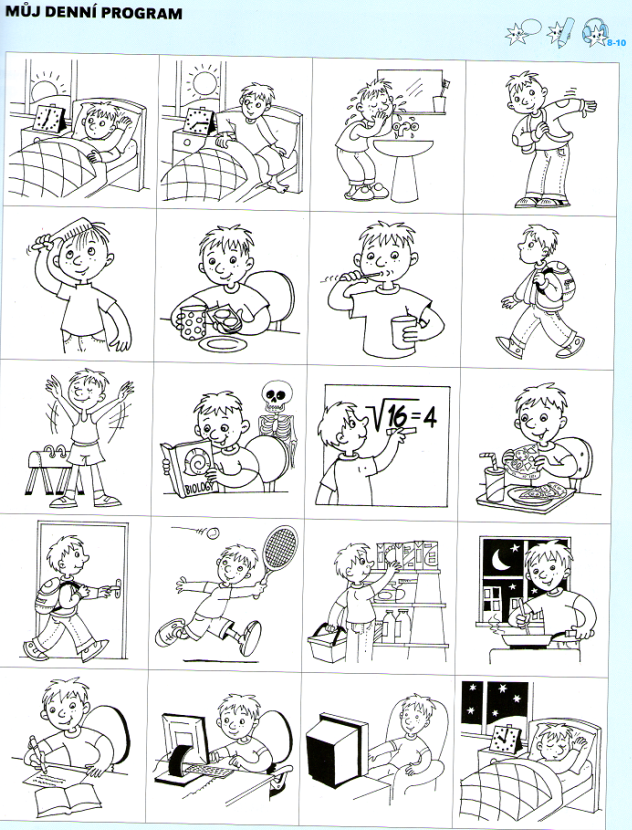 Tady můžete vymyslet něco sami, co byste se chtěli spolužáků zeptat.Na skype:      Otázky: Do you play games  every day ? …………zaškrtneme  yes            no  XOdpovědi: Například:     Matěj reads book every day.  Lukáš watches science fiction every day.  Lucka M., Lukáš K, Lukáš D. ,Matěj B., David, Matěj Ř. Štěpán, Úterý 23.3. Skype: od 9:30 do 10:00 samostatná práce z AJ    10:00 - 10:50skype:  10:50 – 11: 20 Veronika, Matěj K., Tomáš, Andrejka, Jitka, Ani, Ondra, Lucka H.Úterý 23. 3.Skype: od  10:10 – 10:40samostatná práce z AJ  10:40- 11:30skype:  11:30 – 12:00Ibrush your teethwash your handhave breakfastgo to schoolhave lunchgo homedo homeworkplay gameslisten to the radiowatch Tvread bookplay computer gamehave showergo to bedride a bikeride a horsewatch science fiction